Promises for Faith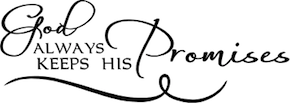 See More Promises at MargiesMessages.comThrough Faith We UnderstandThrough faith we understand that the worlds were framed by the word of God, so that things which are seen were not made of things which do appear.Hebrews 11:3Diligently Seek HimBut without faith it is impossible to please him: for he that cometh to God must believe that he is, and that he is a rewarder of them that diligently seek him.Hebrews 11:6Live By FaithBut that no man is justified by the law in the sight of God, it is evident: for, The just shall live by faith.Galatians 3:11Ye Hope For ThingsAnd now as I said concerning faith—faith is not to have a perfect knowledge of things; therefore if ye have faith ye hope for things which are not seen, which are true.Alma 32:21Power to DoWhen we try to develop faith in the Lord Jesus Christ rather than merely cultivating faith as an abstract principle of power, we understand the meaning of the Savior’s words: “If ye will have faith in me ye shall have power to do whatsoever thing is expedient in me” (Moro. 7:33).Similarly, the Savior taught the Nephites that they must always pray to the Father in his name, adding: “And whatsoever ye shall ask the Father in my name, which is right, believing that ye shall receive, behold it shall be given unto you” (3 Ne. 18:20).Dallin H. Oaks - “Faith in the Lord Jesus Christ” - Conference April 1994Become Like HimAlthough faith often includes positive thinking, it is much, much more than that. Faith taps into divine sources and is a manifestation of unity and partnership with the Lord. Even the ideas and words formulated by faith come by inspiration of the Holy Spirit, and the power to accomplish the words formed by faith comes from God.Even more important, faith leads directly to eternal life, because in exercising faith, we come to know God and His power, and we become like Him.John K. Carmack - “Faith Yields Priesthood Power” - Conference April 1993Find HappinessMay each of us develop faith in God sufficient to fight the battles of life victoriously “with the strength of God; yea, … with [His] miraculous strength; and … mighty power.” (Alma 56:56.) We will then find the happiness we so much desire in our lives. In the name of Jesus Christ, amen.Rex D. Pinegar - “Faith-The Force of Life” - General Conference October 1982Symphony of JoyWhen faith is properly understood and used, it has dramatically far-reaching effects. Such faith can transform an individual’s life from maudlin, common everyday activities to a symphony of joy and happiness. The exercise of faith is vital to Father in Heaven’s plan of happiness.But true faith, faith unto salvation, is centered on the Lord Jesus Christ, faith in His doctrines and teachings, faith in the prophetic guidance of the Lord’s anointed, faith in the capacity to discover hidden characteristics and traits that can transform life. Truly, faith in the Savior is a principle of action and power.Richard G. Scott - “The Transforming Power of Faith and Character” - General Conference October 2010Cleansed from SinBut while I don’t know everything, I know the important. I know the plain and simple gospel truths that lead to salvation and exaltation. I know that the Savior did suffer the pain of all men and that all repentant people can be cleansed from sin. And what I don’t know or don’t completely understand, with the powerful aid of my faith, I bridge the gap and move on, partaking of the promises and blessings of the gospel. And then, as Alma teaches, our faith brings us to a perfect knowledge (see Alma 32:34). By moving forward into the unknown, armed only with hope and desire, we show evidence of our faith and our devotion to the Lord.Richard C. Edgley - “Faith-the Choice Is Yours” -  General Conference October 2010Angels will Help UsTeach of faith to know that obedience to the commandments of God will provide physical and spiritual protection. And remember, God’s holy angels are ever on call to help us.The Lord so declared: “I will go before your face. I will be on your right hand and on your left, and my Spirit shall be in your hearts, and mine angels round about you, to bear you up.” What a promise! When we are faithful, He and His angels will help us.Russell M. Nelson - “Face the Future with Faith” - General Conference April 2011Rewards of Your FaithAnd because of your diligence and your faith and your patience with the word in nourishing it, that it may take root in you, behold, by and by ye shall pluck the fruit thereof, which is most precious, which is sweet above all that is sweet, and which is white above all that is white, yea, and pure above all that is pure; and ye shall feast upon this fruit even until ye are filled, that ye hunger not, neither shall ye thirst.Then, my brethren, ye shall reap the rewards of your faith, and your diligence, and patience, and long-suffering, waiting for the tree to bring forth fruit unto you.Alma 32:42-43The Holy Spirit of PromiseAnd who overcome by faith, and are sealed by the Holy Spirit of promise, which the Father sheds forth upon all those who are just and true.Spencer W. Kimball - “The Rewards, the Blessings, the Promises” - January 1974There Must Be Faith20 Wherefore, there must be faith; and if there must be faith there must also be hope; and if there must be hope there must also be charity.21 And except ye have charity ye can in nowise be saved in the kingdom of God; neither can ye be saved in the kingdom of God if ye have not faith; neither can ye if ye have no hope.22 And if ye have no hope ye must needs be in despair; and despair cometh because of iniquity.23 And Christ truly said unto our fathers: aIf ye have faith ye can do all things which are expedient unto me.Moroni 10: 20 - 23Maketh an Anchor to the Souls of Men3 For he did cry from the morning, even until the going down of the sun, exhorting the people to believe in God unto repentance lest they should be destroyed, saying unto them that by faith all things are fulfilled—4 Wherefore, whoso believeth in God might with surety hope for a better world, yea, even a place at the right hand of God, which hope cometh of faith, maketh an anchor to the souls of men, which would make them sure and steadfast, always abounding in good works, being led to glorify God.Ether 12: 3-4Quench the Fiery Darts of the WickedThe Lord has commanded us to take upon ourselves the shield of faith wherewith ye shall be able to quench all the fiery darts of the wickedDoctrine and Covenants 27: 17Faith as a Grain of Mustard Seed When the disciples asked Jesus why they could not cast a devil out as they had just witnessed the Savior do, Jesus answered, “If ye have faith as a grain of mustard seed, ye shall say unto this mountain, Remove hence to yonder place; and it shall remove” (Matthew 17:20). I have never witnessed the removal of an actual mountain. But because of faith I have seen a mountain of doubt and despair removed and replaced with hope and optimism. Because of faith I have personally witnessed a mountain of sin replaced with repentance and forgiveness. And because of faith I have personally witnessed a mountain of pain replaced with peace, hope, and gratitude. Yes, I have seen mountains removed.Richard C. Edgley - “Faith - the Choice Is Yours” - General Conference October 2010 